Comité intergouvernemental de la propriété intellectuelle relative aux ressources génétiques, aux savoirs traditionnels et au folkloreTrente-troisième sessionGenève, 27 février – 3 mars 2017Projet de programme pour la trente-troisième sessionDocument établi par le SecrétariatLe Comité intergouvernemental de la propriété intellectuelle relative aux ressources génétiques, aux savoirs traditionnels et au folklore (ci-après dénommé “comité”) ayant demandé qu’un programme de travail soit diffusé à titre indicatif, le présent document contient un projet de programme de travail pour la trente-troisième session du comité.  Ce projet de programme n’est présenté qu’à titre indicatif : l’organisation effective du travail du comité sera décidée par le président et par les membres conformément au règlement intérieur.[Fin du document]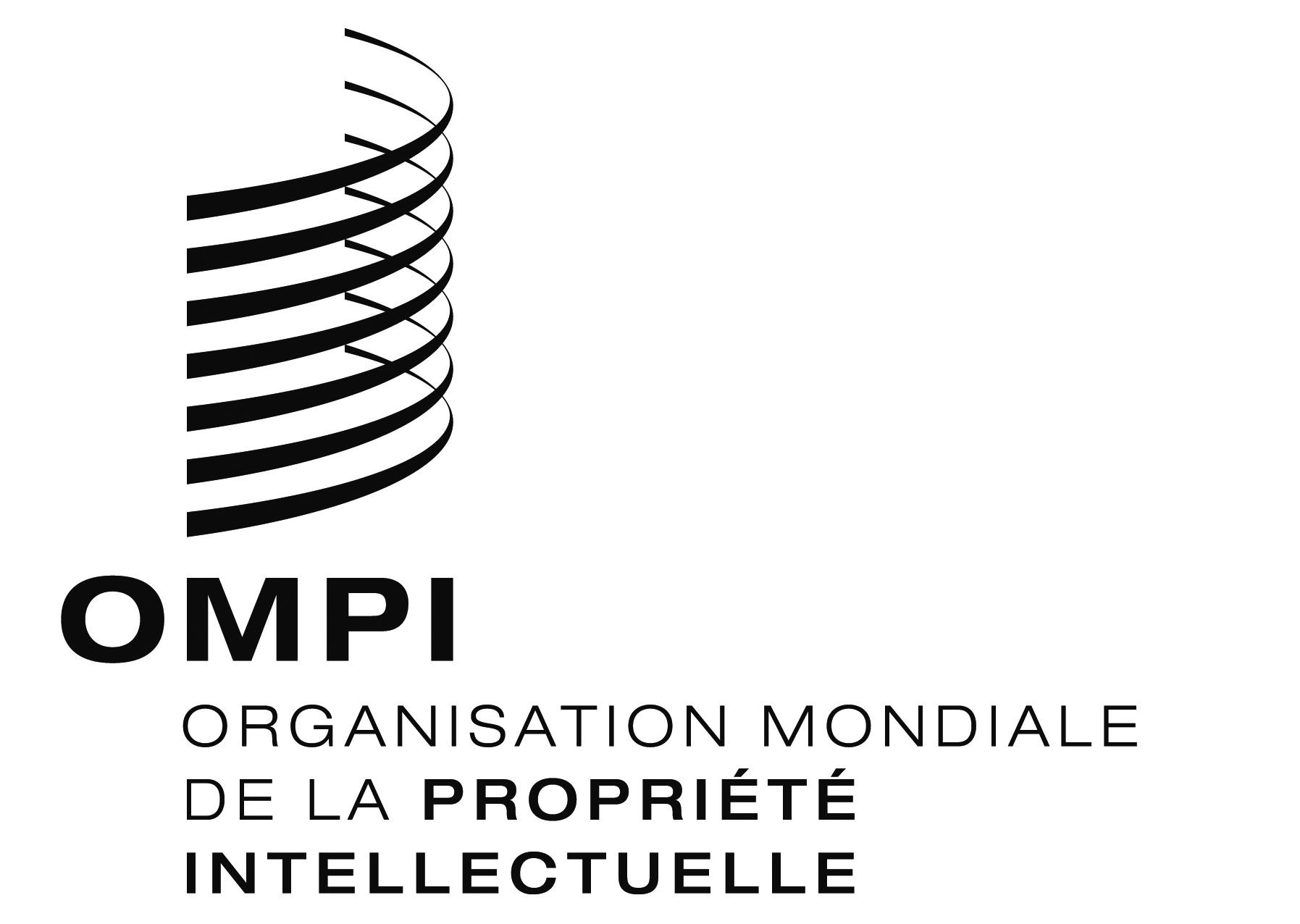 FWIPO/GRTKF/IC/33/INF/3 Rev.WIPO/GRTKF/IC/33/INF/3 Rev.WIPO/GRTKF/IC/33/INF/3 Rev.ORIGINAL : anglaisORIGINAL : anglaisORIGINAL : anglaisDATE : 21 février 2017DATE : 21 février 2017DATE : 21 février 2017Dimanche 26 février 2017À partir de 14 h 00Forum consultatif autochtoneParticipants : représentants d’organisations qui représentent des communautés autochtones.  Ce n’est ni une séance formelle du comité ni une réunion officielle de l’OMPI, mais il est approuvé par le comité et organisé par le Secrétariat.Lundi 27 février 201710 h 00 – 13 h 00Point 1 : 	Ouverture de la sessionPoint 2 : 	Adoption de l’ordre du jourWIPO/GRTKF/IC/33/1 Prov.2WIPO/GRTKF/IC/33/INF/2 Rev.WIPO/GRTKF/IC/33/INF/3 Rev.Point 3 : 	Adoption du rapport de la trente-deuxième sessionWIPO/GRTKF/IC/32/11 Prov.2Point 4 : 	Accréditation de certaines organisationsWIPO/GRTKF/IC/33/2Point 5 : 	Participation des communautés autochtones et localesFonds de contributions volontairesWIPO/GRTKF/IC/33/3WIPO/GRTKF/IC/33/INF/4WIPO/GRTKF/IC/33/INF/6Table ronde d’experts des communautés autochtones et localesBien qu’il ne s’agisse pas d’une partie formelle de la session du comité, il en sera rendu compte dans le rapport de la session WIPO/GRTKF/IC/33/INF/5Point 6 : 	Expressions culturelles traditionnellesWIPO/GRTKF/IC/33/4WIPO/GRTKF/IC/33/5WIPO/GRTKF/IC/33/6WIPO/GRTKF/IC/33/INF/7WIPO/GRTKF/IC/33/INF/8WIPO/GRTKF/IC/33/INF/915 h 00 – 18 h 00Point 6 : 	Expressions culturelles traditionnelles (suite)Mardi 28 février 201710 h 00 – 13 h 0015 h 00 – 18 h 00Point 6 : 	Expressions culturelles traditionnelles (suite)Point 6 : 	Expressions culturelles traditionnelles (suite)Mercredi 1er mars 201710 h 00 – 13 h 0015 h 00 – 18 h 00Point 6 : 	Expressions culturelles traditionnelles (suite)Point 6 : 	Expressions culturelles traditionnelles (suite)Jeudi 2 mars 201710 h 00 – 13 h 0015 h 00 – 18 h 00Point 6 : 	Expressions culturelles traditionnelles (suite)Point 6 : 	Expressions culturelles traditionnelles (suite)Vendredi 3 mars 201710 h 00 – 13 h 0015 h 00 – 18 h 00Point 6 : 	Expressions culturelles traditionnelles (suite)Point 7 : 	Questions diversesPoint 8 : 	Clôture de la session